Задание на период дистанционного обучения (с 20.04.2020 по 25.04.2020)Учитель____Смирнова С.В._______Предмет______Русский язык_________Класс_______7 «А»____________
Задание на период дистанционного обучения (с 20.04.2020 по 25.04.2020)Учитель____Смирнова С.В._______Предмет______Литература_________Класс_______7 «А»____________
Задание по биологииЗадание на период дистанционного обучения Учитель -Гусева Я.А., Абдуллаева Ф.Н. Предмет-английский язык Класс 7 «А»Задание на период обучения (с 07.04.2020 по 24.04.2020)Учитель Теплов Сергей Васильевич  Предмет Технология Класс 7Задание на период дистанционного обучения.Учитель: Чекина Екатерина АлександровнаПредмет: Технология (девочки)Задание по физкультуреЗадание по географии смотрите в электронном дневнике!Задания отсылать на электронную почту Надежде Анатольевне Аверьяновой averyanova_10@inbox/ru Задание по физике на 3 неделе дистанционного обучения (с 20 апреля по 26 апреля) для 7 а,б,в,г клссов ( по белому учебнику физики)Задание на период дистанционного обучения (с 20.04.20 по 23.04.20)Учитель Воробьева К.Т., предмет: музыка, класс 7Задания на период дистанционного обучения  20.04.20. – 30.04.20.Учитель  Москвина О.Ю.       Предмет  ИЗО        Класс      7классЗадание на период дистанционного обучения (с 20.04.2020 по 24.04.2020)Учитель Кондратьева С.А. Предмет Алгебра, геометрия Класс 7аВидеоурок 20.04https://yandex.ru/video/preview/?filmId=935975357891078804&text=%D1%80%D0%B0%D0%B7%D0%BB%D0%BE%D0%B6%D0%B5%D0%BD%D0%B8%D0%B5%20%D0%BC%D0%BD%D0%BE%D0%B3%D0%BE%D1%87%D0%BB%D0%B5%D0%BD%D0%B0%20%D0%BD%D0%B0%20%D0%BC%D0%BD%D0%BE%D0%B6%D0%B8%D1%82%D0%B5%D0%BB%D0%B8%20%D1%81%20%D0%BF%D1%80%D0%B8%D0%BC%D0%B5%D0%BD%D0%B5%D0%BD%D0%B8%D0%B5%D0%BC%20%D0%BD%D0%B5%D1%81%D0%BA%D0%BE%D0%BB%D1%8C%D0%BA%D0%B8%D1%85%20%D1%81%D0%BF%D0%BE%D1%81%D0%BE%D0%B1%D0%BE%D0%B2&path=wizard&parent-reqid=1587037345367409-98832121.04 самостоятельная работаВариант 1А1. Разложите на множители:а) ; б) ; в) ;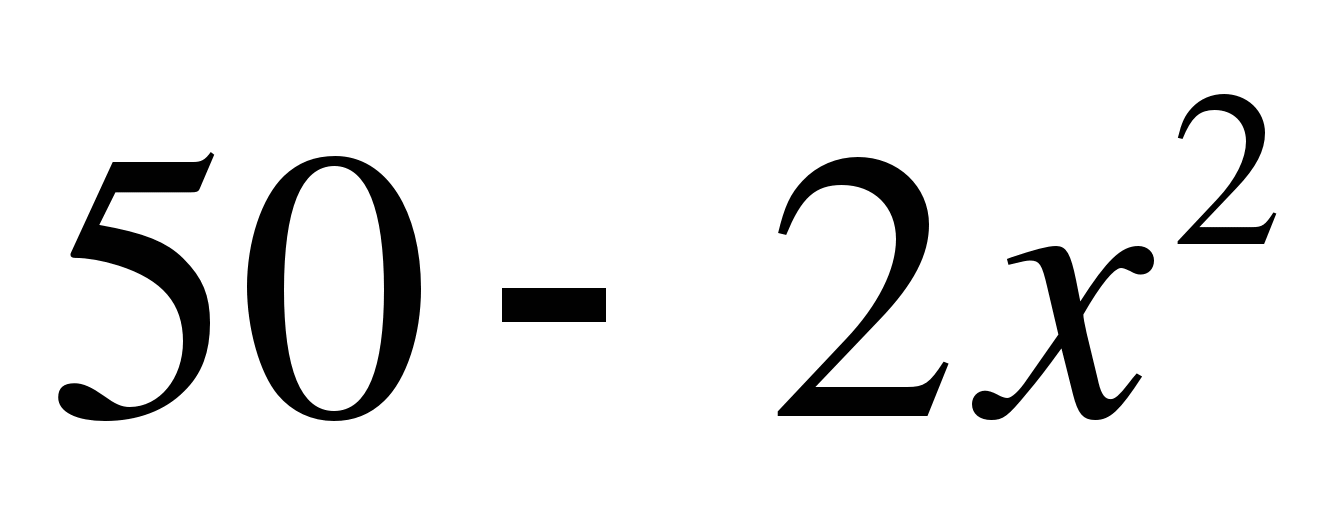 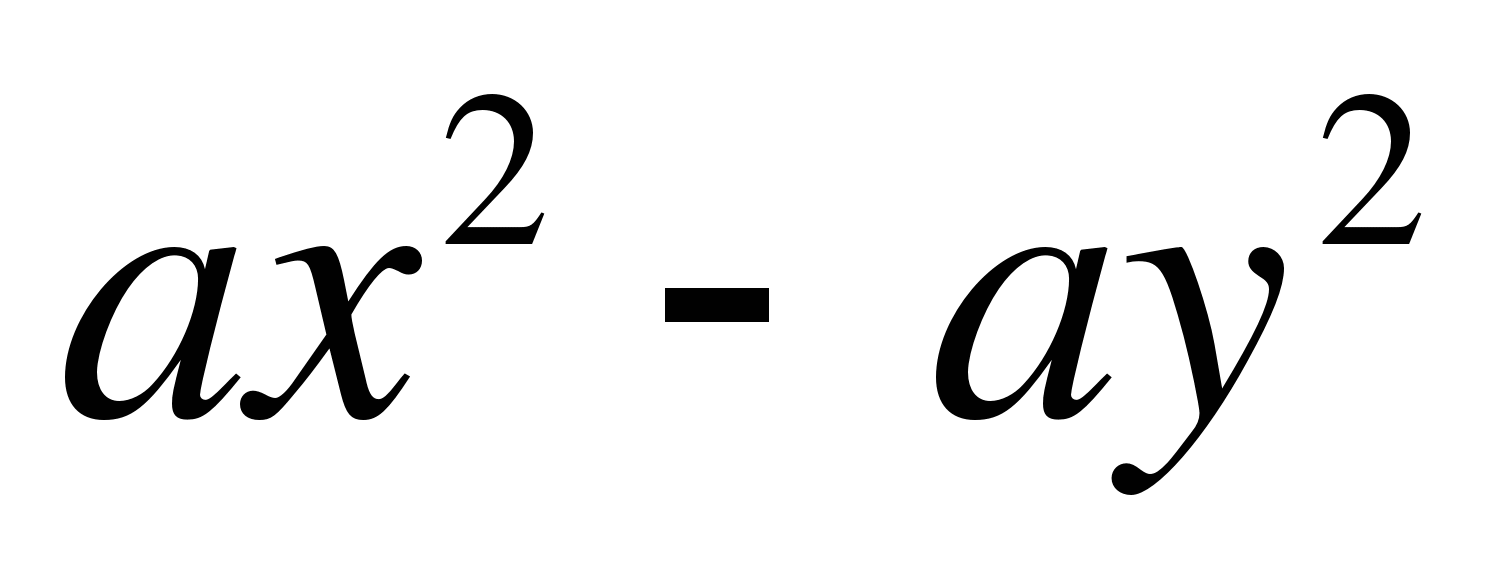 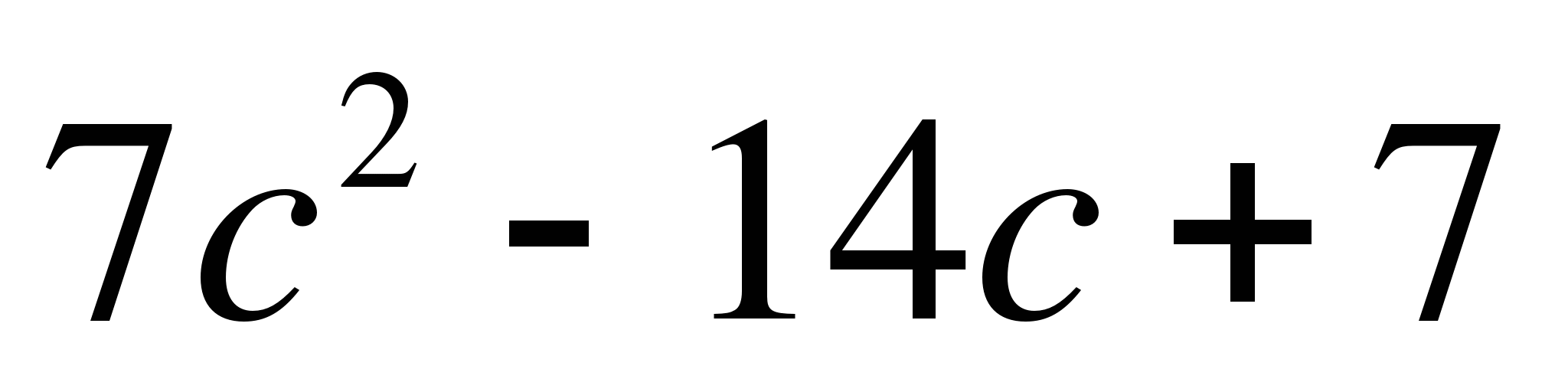 г) .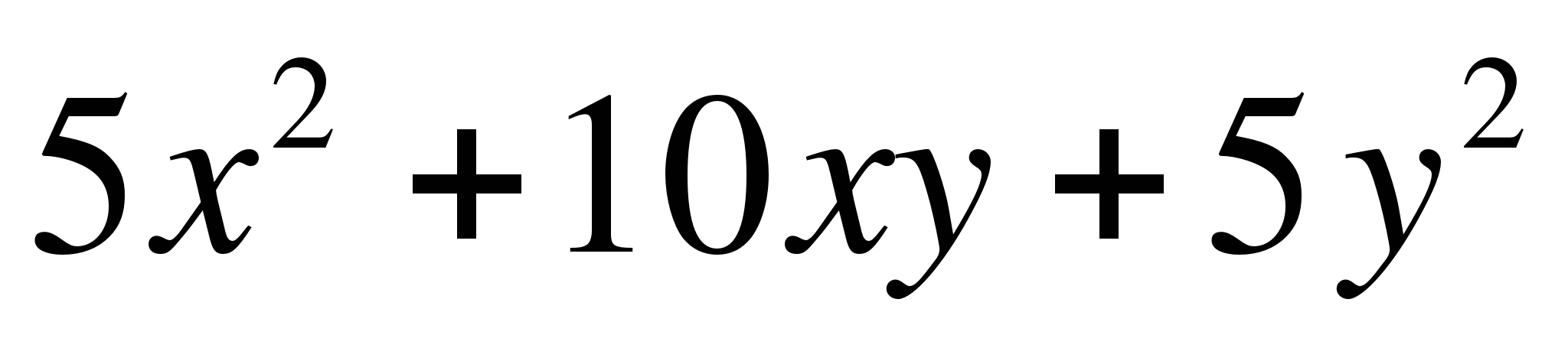 А2. Представьте в виде произведения:а) ; б) 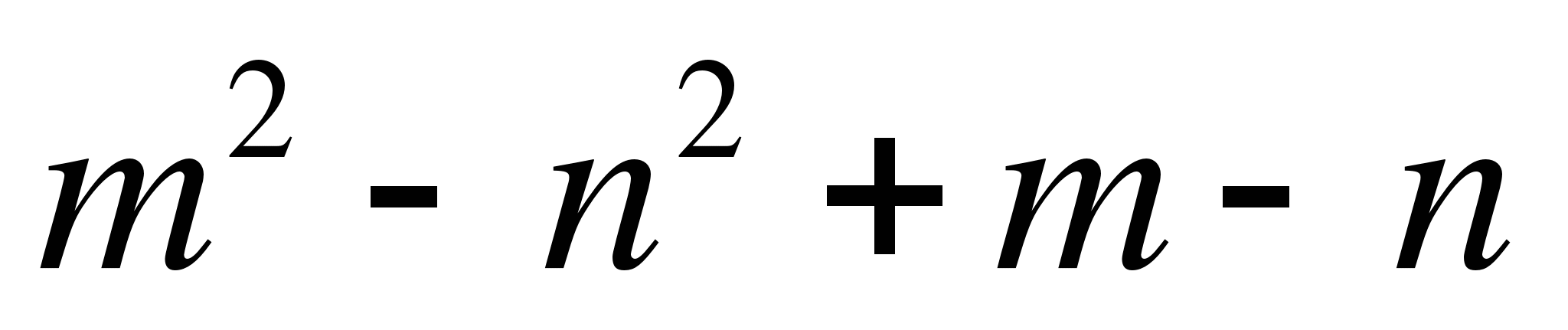 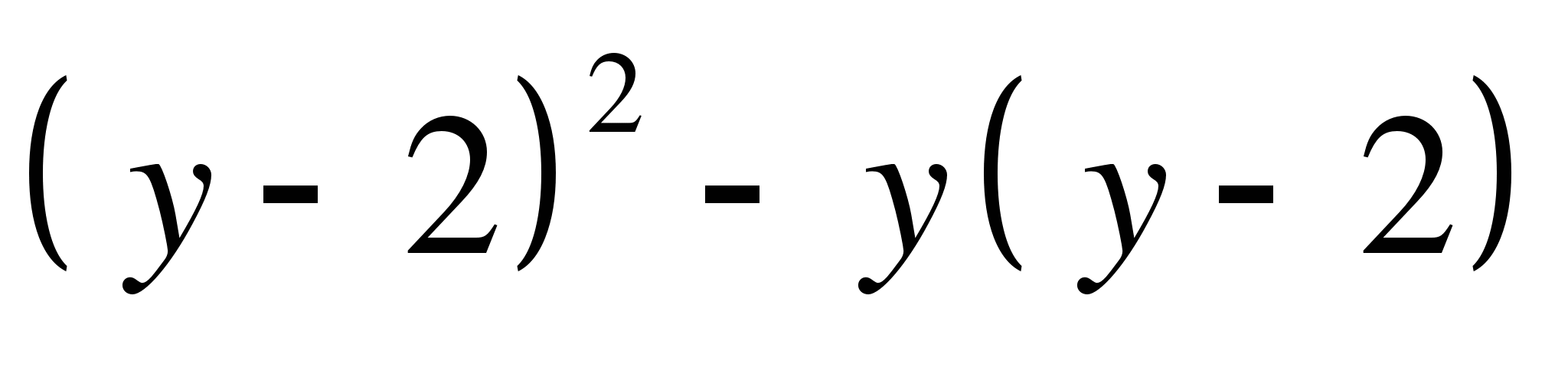 В1. Вычислите: .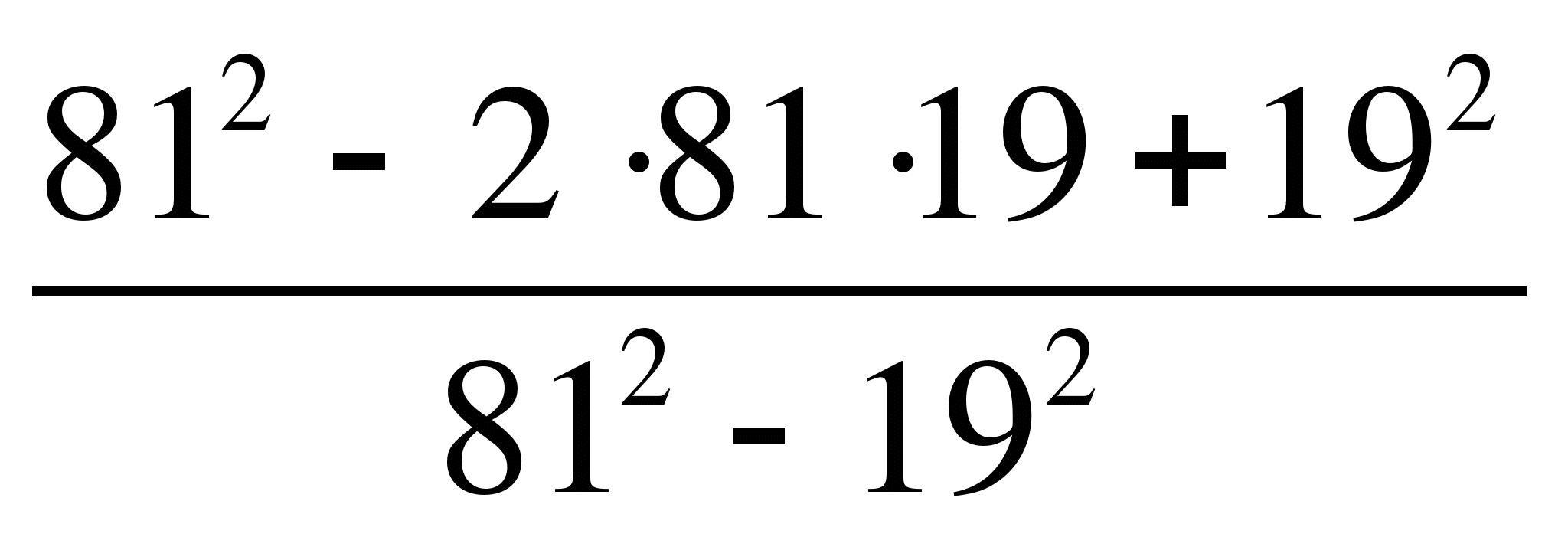 Вариант 2А1. Разложите на множители:а) ; б) ; в) ;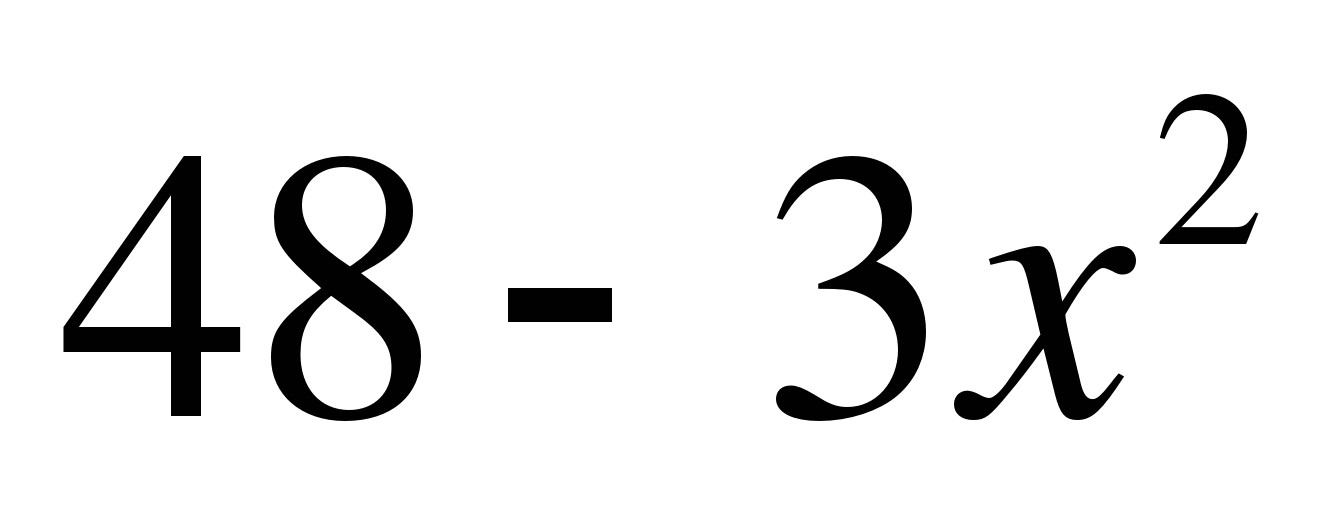 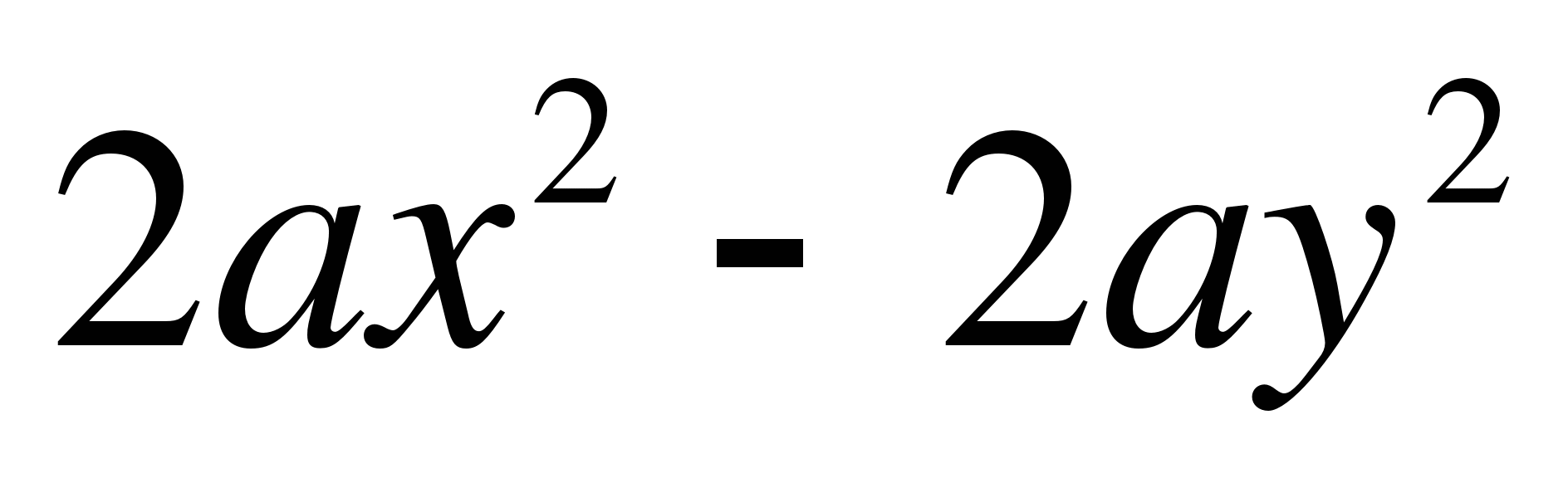 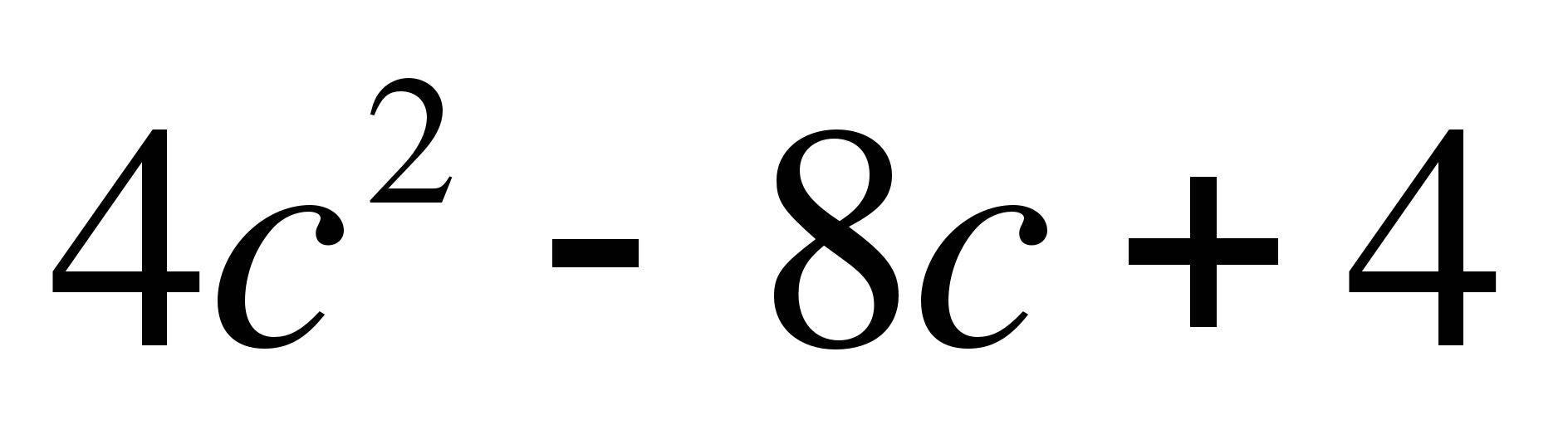 г) .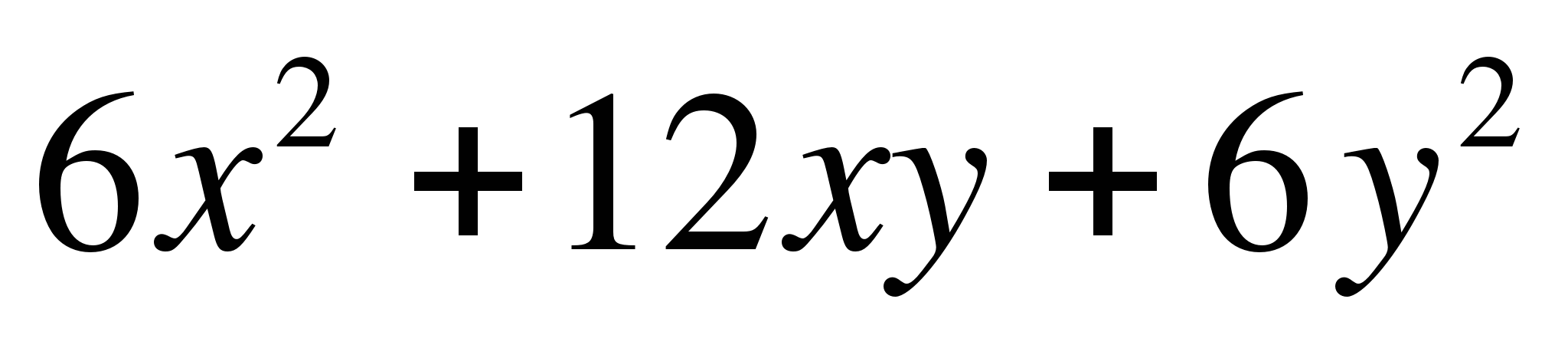 А2. Представьте в виде произведения:а) ; б) продолжение ниже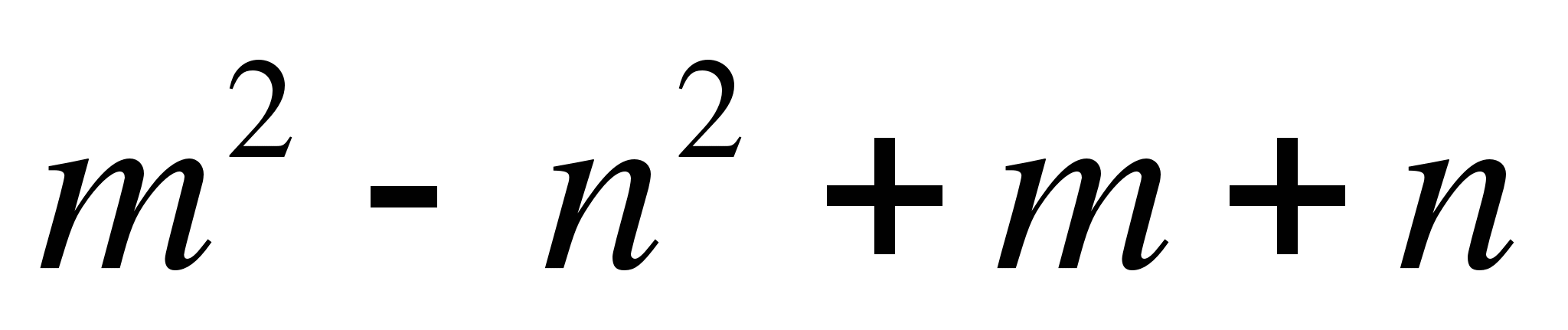 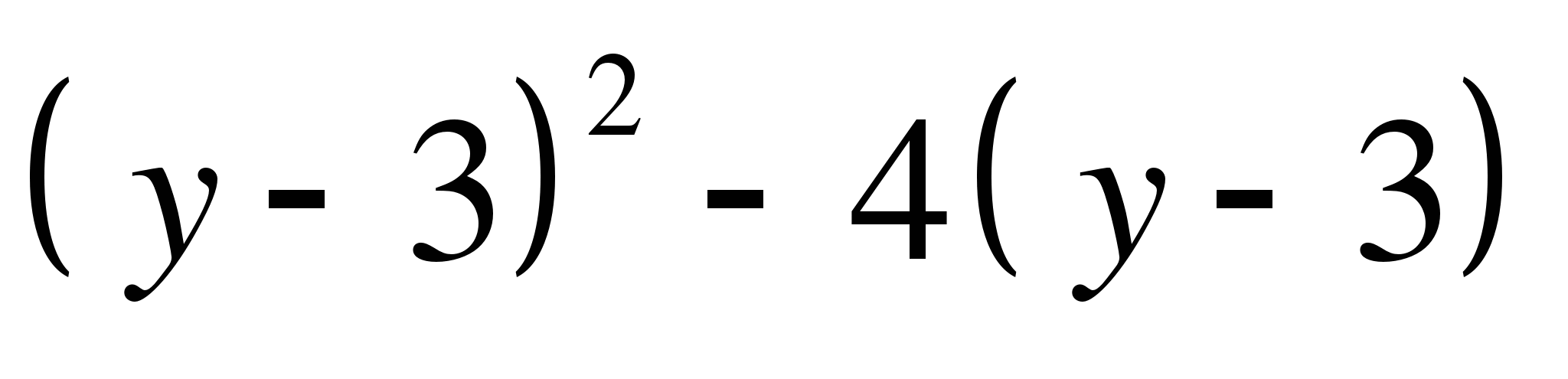 В1. Вычислите: .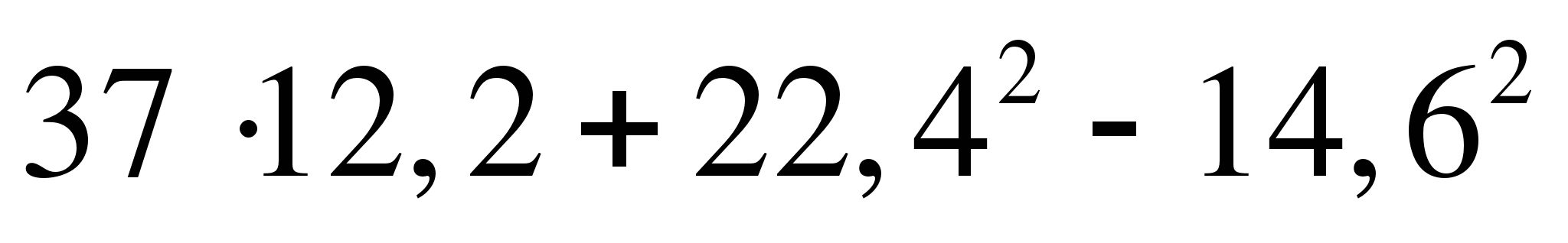 23-24 .04Докажите равенство отрезков, соединяющих середину основания равнобедренного треугольникас серединами боковых сторон.Известно, что OAM = OAK и MBS = KBS. Докажите, что AK = AM, BM = BK.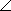 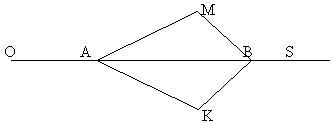 Прямая а пересекает стороны угла A. Докажите ,что 1 = 2, если известно, что 5 = 6.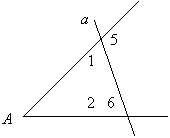 Отрезки AB и CM пересекаются в точке O. Луч OK является биссектрисой угла MOB. Найдите уголMOK, если угол AOM равен 86° .Прямая а пересекает стороны угла А. Докажите,что 1 = 2, если известно, что 3 = 4.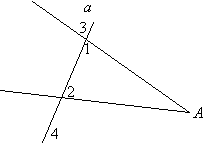 Найдите углы при основании MP равнобедренного треугольника МОР, если MK – его биссектрисаи OKM = 96°.Задание на период дистанционного обучения (с 20.04)Учитель__Столярова___________________________________Предмет__Обществознание________________Класс7аб___________________
Задание на период дистанционного обучения с 20.04)Учитель__Столярова___________________________________Предмет__история________________Класс7а___________________
№ п/пДатаТема урокаРесурсы(учебник, раб.тетрадь, сайты, презентации, раздаточный материал)Д/ЗПримечание120.04.20Отрицательные частицы  Учебник:§71Стр. 175 (теория) Упр. № 432, 433(устно), 434, 435Упр. 436Выслать на почту221.04.20Различение частицы «не» и приставки «не»Учебник §72 Сайт «РЭШ»(Русский язык. Урок 63) – тестовые и К.З. прислать Упр. 438_Выслать на почту тест322.04.20Различение частицы «не» и приставки «не»Учебник §72, упр. № 439, 440, 441Упр. 442Выслать на почту423.04.20Различение частицы «не» и приставки «не»Учебник §72, упр. № 443, 444Упр. 445Выслать на почту№ п/пДатаТема урокаРесурсы(учебник, раб.тетрадь, сайты, презентации, раздаточный материал)Д/ЗПримечание121.04.20Ю.П. Казаков («Тихое утро»)Тест на повторение - https://videouroki.net/tests/95962610/Учебник (биография писателя), чтение рассказа (учебник)Смотреть ссылкуhttps://yandex.ru/video/preview?filmId=920293499671914518&text=%D0%BA%D0%B0%D0%B7%D0%B0%D0%BA%D0%BE%D0%B2%20%D1%82%D0%B8%D1%85%D0%BE%D0%B5%20%D1%83%D1%82%D1%80%D0%BE%20%D0%B2%D0%B8%D0%B4%D0%B5%D0%BE%D1%83%D1%80%D0%BE%D0%BA%207%20%D0%BA%D0%BB%D0%B0%D1%81%D1%81&path=wizard&parent-reqid=1587025875160379-13616806658177824600156-production-app-host-vla-web-yp-166&redircnt=1587035212.2__224.04.20«Тихое утро» (подробный разбор рассказа)Смотреть ссылку https://interneturok.ru/lesson/literatura/7-klass/russkaya-literatura-20-veka/yu-p-kazakov-slovo-o-pisatele-rasskaz-tihoe-utroВопрос: Каковы основные проблемы рассказа? (подробно, с аргументами)Выслать на почту 1 урок (7А-Б)23.04. 2020Царство грибы. Особенности строения и жизнедеятельностиПараграф 50.Изучить текст параграфа 50, ответить на вопросы после параграфа.Выполнить тест на платформе видео уроки без регистрации, номер теста будет в РИДТест выполнить в в видео уроках в разделе тесты (до 25.04.20) оценки в журнал2 урок (7А-Б)24.04. 2020Роль грибов в природе и жизни человека. Параграф 51Письменно ответить на вопросы после параграфа.№ п/пДатаТема урокаРесурсыРабота ученикаКонтроль (присылать ответы  на электронную почту Гусевой Я.А.- yanina-guseva@yandex.ruАбдуллаевой Ф.Н. miss.spears@mail.ru  )120.04.2020БассейнУчебник, рабочая тетрадь, учебная платформа  Учи.ру (5 карточек)Учебник упр.4 стр.100 (устно), упр.7 стр.101 (письменно)Учебник упр.4 стр.120 (письменно)Прислать к 22 апреля222.04.2020Денежные единицы РоссииУчебник, рабочая тетрадь, учебная платформа  Учи.ру (5 карточек)Учебник упр.11 стр. 103 (устно), упр.12 стр. 103 (письменно)Учебник упр.6 стр.120 (письменно)Прислать  к 23 апреля323.04.2020Проект «Фитнес-диета для разных профессий»Учебник, рабочая тетрадь, учебная платформа  Учи.ру (5 карточек)Учебник упр.16 стр.104(устно), упр.18 стр.104 (устно)Учебник упр.40 стр.109 (письменно проект, работать не в парах, а индивидуально) Прислать  к 27 апреля№ ппДатаТема урокаРесурсы (Учебник, раб. Тетрадь, сайты, презентации, раздаточный материал)Д\ЗПримечание23242509.04.20207а, 7б,7 вНарезание резьбыРабочая тетрадь, сайты, презентацииОтветы на вопросы:1 Каким инструментом нарезают внутреннюю резьбу,  наружную резьбу2 Что общего у плашки,  метчика, резца и сверла.36373816.04.20207а7б7вОсновы технологии малярных работРабочая тетрадь, сайты, презентацииОтветы на вопросы:Какие работы называют  малярными?Что такое олифа? Где ее используют?Чем отличается эмаль от лака?Какой инструмент используется для проведения малярных работ?49505123.04.20207а7б7вЗаточка и настройка дереворежущих инструментовРабочая тетрадь, сайты, презентацииОтветы на вопросы:Что происходит если древесину  обрабатывают не наточенным инструментом?Перечислите этапы настройки рубанка?ДатаКлассТема урока и работа ученикаДомашнее заданиеКонтрольРесурсы23.047аИстория узелкового плетения. Инструменты и материалы для плетения. Пр.р. «Техника плетения» Научится выполнять все виды приемов плетения узлов.Выполнить изделие в технике «Макраме», любым понравившимся вам видом. Это может быть браслет, салфетка и т.д.)(Презентацию см. на сайте школы)Отчет по электронной почте  zarovaekaterina7915@gmail.com до 23.041Баскетбол. Бросок одной рукой от плеча с прыжком.http://pro-basketball.ru/texnika-basketbola/brosok-odnoj-rukoj-ot-plecha.htmlУчебник стр.170Сделать конспект по правилам игры в баскетбол.2Баскетбол. Бросок после бега и ловля мяча.Выполнить один из предложенных тестов, записать пульс и своё состояние.3Баскетбол. Бросок после бега и ловля мяча.Популяризация Комплекса ГТО https://гто76.рф/Создать личный кабинет на сайте ГТО.Выписать виды испытаний своей ступени.4Баскетбол. Перехват мяча.Посмотреть фильм Движение вверх.Описать понравившейся момент. Составить два вопроса по фильму.5Баскетбол. Перехват мяча. Учебная игра.https://www.sites.google.com/site/basketballraining/tehnika-zasity-v-basketbole/perehvat-maca-pri-peredaceСоставить комплекс ОРУ с мячом.6Здоровье и здоровый образ жизни. Плавание как жизненно необходимый навык.https://infourok.ru/prezentaciya-proekta-plavanie-v-zhizni-cheloveka-2406543.htmlУчебник стр. 42Учебник стр. 200Подготовить сообщение по теме ЗОЖ.По белому учебнику                                                 7 А,Б,В,Г классы№п/пТема урока        Ресурсы(Учебник, рабочая тетрадь, сайты,Презентации, раздаточный материал)Домашняя работаПримечаниеyar0551835@live.ru20 апреля57/7. Применение законов рычага к блоку.§60 – выписать примеры рычагов  в технике, быту и природе в тетрадь в виде таблицы:§61 – рис.177, 179 в тетрадь.Ресурсы:Классная физика 7 класс. Блок и системы блоков.http://files.school-collection.edu.ru/dlrstore/669b5268-e921-11dc-95ff-0800200c9a66/5_10.swfКлассная физика 7 класс. 5.8 Простые механизмы. Наклонная плоскость.http://files.school-collection.edu.ru/dlrstore/669b5266-e921-11dc-95ff-0800200c9a66/5_8.swfОтветить на вопросы § 61 письменно.На контроле: Таблица §60, рис.177,179 в тетради и ответы на вопросы §61.Срок сдачи: 22.04.2020 г22 апреля58/8.  «Золотое» правило механики.§62. – Конспект, ответы на вопросы устно. §63,64 – читать.Ресурсы:http://files.school-collection.edu.ru/dlrstore/669b5269-e921-11dc-95ff-0800200c9a66/5_11.swfИзготовить модель для нахождения центра тяжести твёрдого тела по рис. 185 учебника.На контроле:Сфотографировать модель и прислать учителюСрок сдачи: 24.04.2020 г№ДатаТема урокаРесурсыДомашнее заданиеПримечания120.04 – 23.04Симфония №5 П.ЧайковскогоИнтернетПрослушать 1-ю часть Симфонии №5 Чайковского и нарисовать, что представили во время прослушивания№ДатаТема УрокаРесурсРабота учащихся.Контрольное задание.37А  20.04.20.7Б 22.04.20.7В, 7Г 21.04.20Город вчера и сегодня.1.	Сайт «Российская электронная школа»resh.edu.ruвыбрать предмет Изобразительное искусство, 7 класс, урок № 11 «Город вчера и сегодня»На сайте «Российская электронная школа» просмотреть интерактивный материал урока № 11.(Вкладка «Основная часть»).Вкладка «Тренировочные задания» - ответить на вопросы (для самоконтроля)Выполнить контрольное задание в виде рисунка и прислать его на проверку.Выполнить рисунок древнего архитектурного сооружения в романском стиле (Романика. Смотри интерактивный материал.) Это может быть рыцарский замок или древний собор.Художественные материалы – графические).Контрольное задание(рисунок) нужно сфотографировать и отправить на проверку по указанному на сайте школы адресу электронной почты учителя. Внимание! Не забудьте указать Фамилию и класс учащегося.47А  27.04.207Б  30.04.207В, 7Г 28.04.20Жилое пространство города. (Город, микрорайон,  улица).Сайт «Российская электронная школа»resh.edu.ruвыбрать предмет Изобразительное искусство, 7 класс, урок № 12 «Жилое пространство города, Интерьер и вещь в доме».На сайте «Российская электронная школа» просмотреть  видеоматериал урока № 12.(Вкладка «Основная часть»).Вкладка «Тренировочные задания» - ответить на вопросы (для самоконтроля)Выполнить контрольное задание в виде рисунка и прислать его на проверку.Выполните рисунок любого объекта уличного дизайна (фонарь, фонтан, скамейка, витрина и т.д.).Художественные материалы – по выбору учащегося.Контрольное задание(рисунок) нужно сфотографировать и отправить на проверку по указанному на сайте школы адресу электронной почты учителя. Внимание! Не забудьте указать Фамилию и класс учащегося.№ п/пДатаТема урокаРесурсы(учебник, раб. тетрадь, сайты, презентации, раздаточный материал)Д/ЗПримечание120.04А:Разложение на множители с применением нескольких способов.Видеоурок(под таблицей)№884(2 столбик)№885(2 столбик)№886(2 столбик)№887(2 столбик)№884(3 столбик)№885(1 столбик)№886(3 столбик)№887(3 столбик)Дз на контроле221.04А:Разложение на множители с применением нескольких способов. Упрощение выражений.Закрепляем:№888-894 бСР (задание под таблицей)Присылаем решение ср322.04А:Решение уравнений с помощью разложения на множители. С\р «Применение формул сокращенного умножения».П.8.6 разбираем пример 1 и 2.По образцу выполняем задания№901-905 1 столбик№901-905 2 столбикНичего не присылаем423.04Г:Решение задач по теме: «Прямоугольные треугольники. Геометрические построения»Задачи1-3 под таблицейЗадачи4-6 под таблицейРешение задач 1-6524.04Г:Контрольная работа № 5 по теме: «Прямоугольные треугольники. Геометрические построения»1 вариант1). В остроугольном треугольнике МNP биссектриса угла М пересекает высоту NK в точке О, причём ОК = 9 см. Найдите расстояние от точки О до прямой МN.2). Постройте прямоугольный треугольник по гипотенузе и острому углу.3). Один из углов прямоугольного треугольника равен 60 0, а сумма гипотенузы и меньшего катета равна 42 см. Найдите гипотенузу .4.С ПОМОЩЬЮ ЦИРКУЛЯ И ЛИНЕЙКИ ПОСТРОЙТЕ УГОЛ 150 ГРАДУСОВ.( ДОП-НО)    2 вариант.1). В прямоугольном треугольнике  DCE  с  прямым углом С проведена биссектриса EF, причём  FC = 13 см. Найдите расстояние от точки  F  до прямой DE.2). Постройте прямоугольный треугольник по катету и прилежащему к нему острому углу.3). В треугольнике АВС , биссектрисы углов  А  и  С  пересекаются  в  точке  О. Найдите угол АОС.4. С ПОМОЩЬЮ ЦИРКУЛЯ И ЛИНЕЙКИ ПОСТРОЙТЕ УГОЛ 120 ГРАДУСОВ. ( ДОП -НО)---Решение кр№ п/пДатаТема урокаРесурсы(учебник, раб.тетрадь, сайты, презентации, раздаточный материал)Д/ЗПримечание124.04Пар17 учебник.пересказ.рубрики-обсудим вместе,путешествствие в прошлое.жил на свете человекПар17 проверь себя устно..№ п/пДатаТема урокаРесурсы(учебник, раб.тетрадь, сайты, презентации, раздаточный материал)Д/ЗПримечание121.04Народные волнения в 1660-1670 г Восстание С.РазинаУчерник.реш.пар22проч..перес.рассмотреть иллюст..ответить на вопр.после параграфаПар22 вопр6стр.166письменно на новую почту-Elena1962.11.26@yandex.ru224.04Наследники Алексея МихайловичаУчебник.пар23прочитать.перессказать Пар23вопр ст172-173 устно